У небес медовый кантик...У небес медовый кантик...
Может съесть его на ужин?..
Падалицей крупных капель
Пузырится дождик в лужах...

Так и хочется пуститься,
Словно в детстве, вплавь по травам...
Или петь счастливой птицей
Про зелёные дубравы...

Или просто встать под струи
И расти куда-то в небо...
Ощущать, как лезет прутик
Сквозь меня на волю слепо...

Ну а что(?), вполне по силам -
Стану кустиком сирени...
Ведь в сознанье древесины
Нет ни горечи, ни лени...

Расцвету и буду пахнуть -
Удивитесь чуду люди!
Что вам стоит взять и "ахнуть"?
Если нет, цвести не буду.

Июнь 2017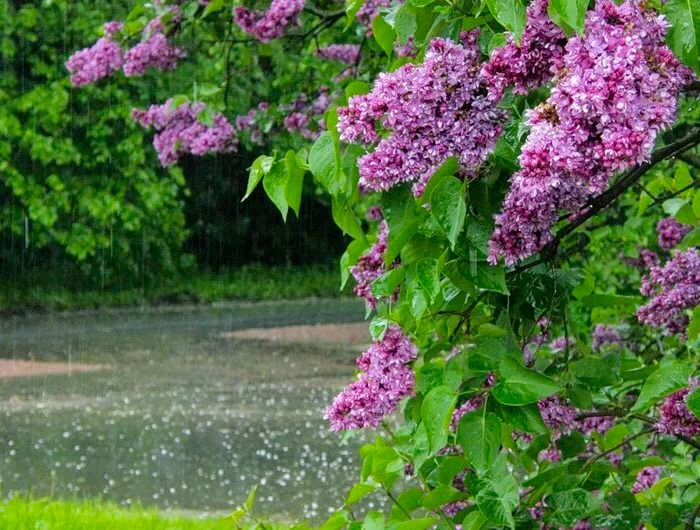 